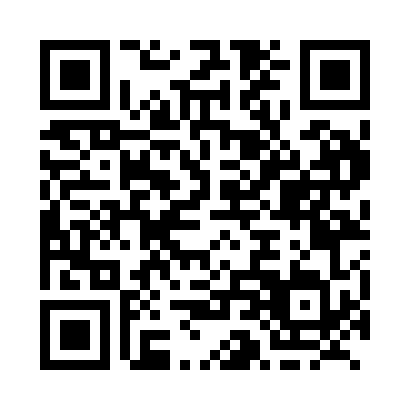 Prayer times for Pittston, Ontario, CanadaMon 1 Jul 2024 - Wed 31 Jul 2024High Latitude Method: Angle Based RulePrayer Calculation Method: Islamic Society of North AmericaAsar Calculation Method: HanafiPrayer times provided by https://www.salahtimes.comDateDayFajrSunriseDhuhrAsrMaghribIsha1Mon3:255:201:066:278:5210:462Tue3:265:201:066:278:5110:453Wed3:275:211:066:278:5110:454Thu3:285:221:066:278:5110:445Fri3:295:221:076:278:5010:436Sat3:305:231:076:278:5010:437Sun3:315:241:076:278:5010:428Mon3:335:251:076:278:4910:419Tue3:345:251:076:278:4910:4010Wed3:355:261:076:268:4810:3911Thu3:365:271:076:268:4710:3812Fri3:385:281:086:268:4710:3713Sat3:395:291:086:268:4610:3614Sun3:415:301:086:258:4610:3415Mon3:425:311:086:258:4510:3316Tue3:435:311:086:258:4410:3217Wed3:455:321:086:248:4310:3018Thu3:465:331:086:248:4210:2919Fri3:485:341:086:238:4210:2820Sat3:505:351:086:238:4110:2621Sun3:515:361:086:228:4010:2522Mon3:535:371:086:228:3910:2323Tue3:545:381:086:218:3810:2124Wed3:565:391:086:218:3710:2025Thu3:585:411:086:208:3610:1826Fri3:595:421:086:198:3510:1727Sat4:015:431:086:198:3310:1528Sun4:035:441:086:188:3210:1329Mon4:045:451:086:178:3110:1130Tue4:065:461:086:178:3010:1031Wed4:085:471:086:168:2910:08